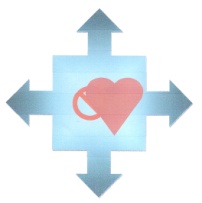 KARTA ZGŁOSZENIA UCZESTNICTWAw XII Wielkopolskim Forum PedagogicznymEWALUACJA  I  INNOWACJE  W  EDUKACJI"Ewaluacja poprawy jakości kształcenia"Kalisz - Konin - Ślesin, 5 - 7 maja  2014 r.Tytuł, stopień naukowy - Imię i Nazwisko…………………………………………………………….Miejsce i adres pracy…………………………………………………………….Adres dla korespondencji ......................................................................................................e-mail.................................................................................tel/ fax. ............................................Zgłaszany tekst (podać nr modułu tematycznego z wykazu 1 - 16)  ........ Temat: ………...............................................................................................................................Główne tezy:  Przewidywana objętość ….. stron.Rezerwowane noclegi w hotelu „Energetyk" w Ślesinie (podkreślić)5/6. V.2014 6/7. V.2014 dodatkowe ewent. noclegi – podać daty: ...........................................................              Deklaruję uiszczenie opłaty konferencyjnej (500zł) najpóźniej do 1 marca 2014 r. na poniższe konto:Państwowa Wyższa Szkoła Zawodowa ul. Przyjaźni 162-510 Koninnr konta: KB SA o/ Konin   67 1500 1461 1214 6002 7586 0000  z dopiskiem:  „Ewaluacja”Dane instytucji, na którą ma być wystawiona faktura VAT za udział w konferencji:Nazwa instytucji:AdresNIP:Inne uwagi: .............................................................................................................                                                                                                                                             zgłaszającyZgłoszenie należy wysłać do 15 stycznia 2014 r. :  e-mailem  jang@amu.edu.pl  lub   faksem   nr  63 2497160                                                                       bądź listownie:  PWSZ                                                                                                  Katedra Pedagogiki i Pracy Socjalnej                                                                                                  ul. Popiełuszki 4                                                                                                  62-510 KoninWYTYCZNE DOTYCZĄCE  OPRACOWANIA  TEKSTU(jak najprościej – bez utrudnień)Komitet Naukowy Konferencji apeluje do wszystkich osób przygotowujących teksty do publikacji, aby ich tematyka i metodologiczne aspekty były adekwatne do celów i profilu naukowego XII Wielkopolskiego Forum Pedagogicznego (ewaluacja poprawy jakości kształcenia). Format A4   Marginesy: lewy- 3,5 cm, pozostałe - 2,5 cm, Edycja tekstu – Word 6.0 lub nowszy dla Windows według poniższego:czcionka –Times New Roman 11 punktów,odstępy między wierszami -  1,5,akapity - wcięcie pierwszego wiersza: 1,0 cm (do wyróżnienia akapitu nie używać ani spacji ani tabulatorów),wyrównywanie tekstu - do lewego marginesu (bez „przepychania”  do następnej linii),dzielenie wyrazów - nie stosować,numeracja stron - dół strony (stopka), przypisy u dołu strony numerowane na każdej stronie od początku,objętość tekstu  - do 12 stron (większa objętość winna być wcześniej uzgodniona z redaktorem naukowym).Rysunki i tabele – zamieszczone jako załączniki z zaznaczeniem ich miejsca w tekście,- szerokość rzeczywista rysunku lub tabeli nie powinna przekraczać 12cm.      Opisane numerem i tytułem         Rysunek 1. Tytuł ...... ( pod rysunkiem ),        Tabela 1. Tytuł ..... (  nad tabelą ).  5.  Streszczenie artykułu w języku polskim oraz w j. angielskim                   Tytuł  opracowania (j. polski i j. angielski)        Słowa kluczowe:  5 - 6 słów        Streszczenia maksymalnie jedna strona (łącznie).